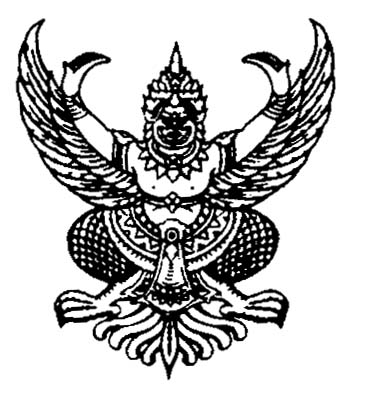 ประกาศองค์การบริหารส่วนตำบลบาโงยซิแนเรื่อง  ประกาศ  วัน  เวลา  และสถานที่ ตรวจรับงานจ้างโครงการก่อสร้างอาคารเอนกประสงค์พร้อมห้องน้ำ  สถานที่ก่อสร้าง  หมู่ที่ 2  บ้านบูเกะ  ตำบลบาโงยซิแน อำเภอยะหา  จังหวัดยะลา..................................................		ตามที่องค์การบริหารส่วนตำบลบาโงยซิแน  ได้ทำการจัดจ้างห้างหุ้นส่วนจำกัดนเรนทร์เอ็นเตอร์ไพรส์ โดยนายซะอารี  นือเร็ง เป็นผู้รับจ้างโครงการก่อสร้างอาคารเอนกประสงค์ ขนาดกว้าง 6.00 เมตร ยาว 12.00 เมตร พร้อมห้องสุขา  ตามรูปแบบและรายละเอียดที่   อบต. กำหนด สถานที่ก่อสร้าง บ้านบูเกะ หมู่ที่ 2  ตำบลบาโงยซิแน อำเภอยะหา  จังหวัดยะลา โดยวิธีพิเศษ นั้น		บัดนี้   ห้างหุ้นส่วนจำกัดนเรนทร์เอ็นเตอร์ไพรส์ ได้ดำเนินการก่อสร้าง     โครงการดังกล่าวเป็นที่เรียบร้อยแล้ว  และหากท่านผู้ใดสนใจร่วมเป็นสักขีพยานในการตรวจรับงานจ้างในครั้งนี้    จึงขอแจ้งวัน เวลา และสถานที่ ตรวจรับงานจ้างโครงการ  คือวันที่  15  กรกฎาคม  2557  เวลา  10.30  น.  ณ   สถานที่ก่อสร้างโครงการ.		จึงประกาศให้ทราบโดยทั่วกัน			    ประกาศ  ณ  วันที่    9      กรกฎาคม  พ.ศ.  2557						(นายมูฮำมัดมุขตา   บาฮี)					 นายกองค์การบริหารส่วนตำบลบาโงยซิแน